כרטיס ניווט – תכנון שיעור 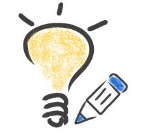 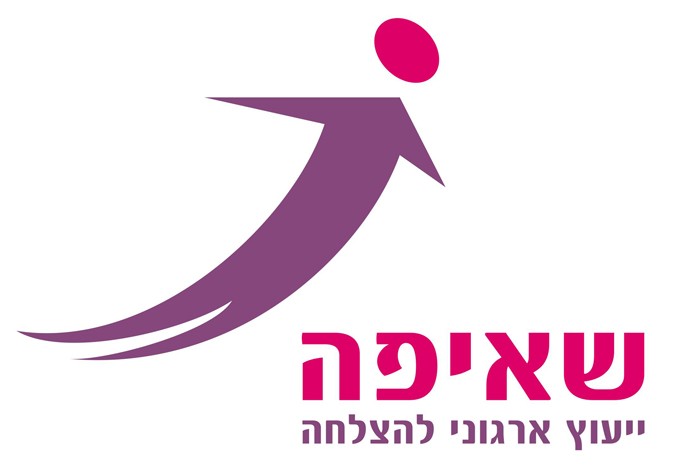 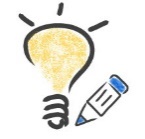 כרטיס ניווט – תכנון שיעור נושאים מושגים ושאלות למיקוד מה צריך התלמיד לדעת בסוף השיעור? לדעת, לזכור, להבין, להפניםכיצד תבדקו כי הושגו המטרות?מבדק הצלחה? מחברת לבדיקה? בדיקה בזוגות? וכד'... 2   קשיים צפויים יש להתייחס לקשיים המיוחדים לנושא  (כגון מושגים מופשטים, פרטים רבים שצריך לזכור) ולא קשיים כלליים (כגון העדר מוטיבציה) 3   דרכי הוראה האם הן מותאמות לקשיים ולמטרות? מבנה שיעור פתיחה, הקנייה, תרגול, סיום שיעור – אורך השיעור עד 40 דק' האם כל החלקים נמצאים? האם הוקדשו עד 7 דקות להוראה פרונטלית? טריגר האם נותן מענה לאחד הקשיים ומסייע להבנה ולזיכרון? באיזה שלב נכון לשלבו בשיעור?  כרטיס ניווטהאם ישנם כללים או שלבים שהתלמידים אמורים לזכור, שאפשר ליצור מהם מיני כרטיס ניווט / כרטיס ניווט גדול גזור ("מתרגל")תרגול באיזה אופן? אישי, בקבוצות, במשחק, בשילוב טכנולוגיה... כמה זמן מוקדש לתרגול? האם הוא מותאם לרמות השונות בכיתה? האם התרגול מזמן למידה משמעותית?מערך לוח יש לצייר את מערך הלוח ולשים לב שהוא לא עמוס מדי, שהוא מסודר ומאורגן, ומסייע ברקע לזיכרון / למי שאיבדו ריכוז נושאים מושגים ושאלות למיקוד מה צריך התלמיד לדעת בסוף השיעור? לדעת, לזכור, להבין, להפניםכיצד תבדקו כי הושגו המטרות?מבדק הצלחה? מחברת לבדיקה? בדיקה בזוגות? וכד'... 2   קשיים צפויים יש להתייחס לקשיים המיוחדים לנושא  (כגון מושגים מופשטים, פרטים רבים שצריך לזכור) ולא קשיים כלליים (כגון העדר מוטיבציה) 3   דרכי הוראה האם הן מותאמות לקשיים ולמטרות? מבנה שיעור פתיחה, הקנייה, תרגול, סיום שיעור – אורך השיעור עד 40 דק' האם כל החלקים נמצאים? האם הוקדשו עד 7 דקות להוראה פרונטלית? טריגר האם נותן מענה לאחד הקשיים ומסייע להבנה ולזיכרון? באיזה שלב נכון לשלבו בשיעור?  כרטיס ניווטהאם ישנם כללים או שלבים שהתלמידים אמורים לזכור, שאפשר ליצור מהם מיני כרטיס ניווט / כרטיס ניווט גדול גזור ("מתרגל")תרגול באיזה אופן? אישי, בקבוצות, במשחק, בשילוב טכנולוגיה... כמה זמן מוקדש לתרגול? האם הוא מותאם לרמות השונות בכיתה? האם התרגול מזמן למידה משמעותית?מערך לוח יש לצייר את מערך הלוח ולשים לב שהוא לא עמוס מדי, שהוא מסודר ומאורגן, ומסייע ברקע לזיכרון / למי שאיבדו ריכוז 